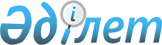 Қазақстан Республикасы Үкiметiнiң 2006 жылғы 25 қаңтардағы N 50 қаулысына өзгерiс енгiзу туралыҚазақстан Республикасы Үкіметінің 2006 жылғы 30 маусымдағы N 607 Қаулысы



      Қазақстан Республикасының Үкiметi 

ҚАУЛЫ ЕТЕДI:




      1. "Балық шаруашылығы су тоғандарында балық және басқа су жануарларын аулаудың 2006 жылға арналған лимиттерiн бекiту туралы" Қазақстан Республикасы Үкiметiнiң 2006 жылғы 25 қаңтардағы N 50 
 қаулысына 
 мынадай өзгерiс енгiзiлсiн:



      көрсетiлген қаулымен бекiтiлген балық шаруашылығы су тоғандарында балық және басқа су жануарларын аулаудың 2006 жылға арналған лимиттерiнде:



      "Қызылорда облысы" деген бөлiм мынадай редакцияда жазылсын:



                       

"Қызылорда облысы


кестенің жалғасы

".



      2. Осы қаулы қол қойылған күнінен бастап қолданысқа енгізіледі.

      

Қазақстан Республикасының




      Премьер-Министрі


					© 2012. Қазақстан Республикасы Әділет министрлігінің «Қазақстан Республикасының Заңнама және құқықтық ақпарат институты» ШЖҚ РМК
				
Су тоғандары

Барлығы, тонна

Балық түрлері

Балық түрлері

Балық түрлері

Балық түрлері

Балық түрлері

Су тоғандары

Барлығы, тонна

торта

табан

тұқы (сазан)

қызыл қанат

қылыш балық

1

2

3

4

5

6

7

Қамыстыбас көлдер жүйесі

421

113

86

49

46

33

Ақшатау көлдер жүйесі

220

46

58

23

30

-

Тұщы көлі

23,1

-

3,6

5,7

8,4

-

Қандарал көлдер жүйесі

24

-

2,5

3

-

-

Телікөл көлдер жүйесі

40

-

3,5

2,5

-

-

Нансай-Хан-



қожа көлдер



жүйесі

36

-

4,5

3,5

-

-

Қараөзек көлдер жүйесі

40

-

5

4,8

-

-

Жаңадария көлдер жүйесі

35

-

6

5

-

-

Қуаңдария көлдер жүйесі

70

-

6

6

-

-

Ақсай көлдер жүйесі

18

-

2

2,5

-

-

Жиыны

927,1

159

177,1

105

84,4

33

Балық түрлері

Балық түрлері

Балық түрлері

Балық түрлері

Балық түрлері

Балық түрлері

Балық түрлері

Балық түрлері

көк-



серке

ала-



бұға

шортан

мөңке

ақмарқа

жыланбас

ақ амур, дөңмаңдай

бас-



қалары

1

8

9

10

11

12

13

14

15

Қамысты бас көлдер жүйесі

28

29

20

4

6

7

-

-

Ақшатау көлдер жүйесі

10

28

5

11

4

5

-

-

Тұщы көлі

-

-

-

5,4

-

-

-

-

Қандарал көлдер жүйесі

1,3

-

-

5

0,6

-

5

6,6

Телікөл көлдер жүйесі

2,5

-

-

5,5

2

-

5,5

18,5

Нансай- Ханқожа көлдер жүйесі

3

-

-

5

2,5

-

6

11,5

Қараөзек көлдер жүйесі

2

-

-

7

1

-

11

9,2

Жаңадария көлдер жүйесі

2

-

-

7

2

-

9

4

Қуаңдария көлдер жүйесі

6

-

-

13

4

-

17

18

Ақсай көлдер жүйесі

1

-

-

3,5

0,5

-

5

3,5

Жиыны

55,8

57

25

66,4

22,6

12

58,5

71,3
